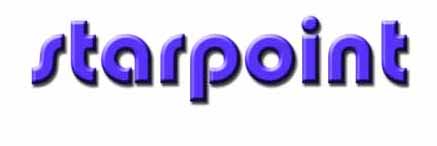 Family Services and Supports ProgramThis Program provides support for families who have children with developmental disabilities or delays with costs that are beyond those normally experienced by other families.  The primary purpose of the FSSP is to support children with developmental disabilities or delays remaining within their own nurturing family setting and prevent out-of-home placements.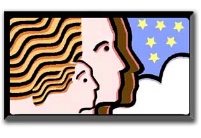 Who is Eligible?Any family who has a member with a developmental disability, as determined pursuant to Section 27-10.5-106, C.R.S., living in the household is eligible for the Family Support Services program.  Who Makes a Developmental Disability Determination?Local Community Centered Boards are the designated agencies to make the developmental disability determination for these programs. Eligibility requirements differ depending on the age of your child at the time of the request.  Please feel free to contact a Service Coordinator or Case Manager to request a developmental disability determination or to request additional information regarding the criteria for developmental disability determination. Who Do I contact?Bryana Marsicano					Jody BergCase Management Director				Early Intervention, Disabilities, Education Manager700 S. 8th Street, (Starpoint Administration)		1339 Elm (SPIN/Fremont County Family Center)Canon City, CO 81212					Canon City, CO 81212		719.269.2213						719.429.5340bmarsicano@starpointco.com				jberg@starpointco.com 